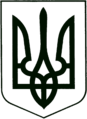 УКРАЇНА
МОГИЛІВ-ПОДІЛЬСЬКА МІСЬКА РАДА
ВІННИЦЬКОЇ ОБЛАСТІВИКОНАВЧИЙ КОМІТЕТ                                                           РІШЕННЯ №67Від 23.02.2023р.                                              м. Могилів-ПодільськийПро безоплатну передачу майна з балансу Виконавчого комітету Могилів-Подільської міської ради на баланс Управління праці та соціального захисту населення міської ради          Керуючись ст.ст. 29, 59 Закону України «Про місцеве самоврядування в Україні», рішенням 9 сесії міської ради 8 скликання від 30.06.2021 року №309 «Про делегування повноважень щодо управління майном комунальної власності Могилів-Подільської міської територіальної громади», розглянувши лист начальника управління праці та соціального захисту населення Могилів-Подільської міської ради Дейнеги Л.І. від 30.01.2023 року №01-09/129, -виконком міської ради ВИРІШИВ:  1. Передати безоплатно з балансу Виконавчого комітету Могилів-Подільської міської ради на баланс Управління праці та соціального захисту населення міської ради бензогенератор Genergy Turbo 7000E.  2. Створити та затвердити склад комісії з приймання-передачі майна, зазначеного в пункті 1 даного рішення, що передається на баланс Управління праці та соціального захисту населення міської ради, згідно з додатком. 3. Комісії вжити всіх необхідних заходів з приймання-передачі зазначеного майна згідно з чинним законодавством України.4. Контроль за виконанням цього рішення покласти на заступника міського голови з питань діяльності виконавчих органів Слободянюка М.В..        Міський голова                                                          Геннадій ГЛУХМАНЮК                          Додаток               до рішення виконавчого              комітету міської ради               від 23.02.2023 року №67Склад комісії з приймання-передачі майна з балансу Виконавчого комітету Могилів-Подільської міської ради на баланс Управління праці та соціального захисту населення міської ради    Перший заступник міського голови 	                               Петро БЕЗМЕЩУК      Голова комісії:СлободянюкМихайло ВасильовичЗаступник голови комісії:ДейнегаЛюдмила Ігорівна- заступник міського голови з   питань діяльності виконавчих   органів.- начальник управління праці та    соціального захисту населення    міської ради.Секретар комісії:ЧекаловаСвітлана ПетрівнаЧлени комісії:- начальник відділу бухгалтерського    обліку, звітності та праці     управління праці та соціального     захисту населення міської ради.КуйбідаМарія Василівна- начальник відділу бухгалтерського   обліку та звітності апарату   міської ради та виконкому; ГаврильченкоНаталія Анатоліївна- заступник начальника управління,     начальник відділу юридичного     забезпечення діяльності      управління праці та соціального    захисту населення міської ради.